EQUAL OPPORTUNITIES MONITORING – CANDIDATEThe Unicorn Theatre is a committed to being an equal opportunities employer. It is not obligatory but by completing this you will help us monitor the effectiveness of our reach and allow for the collation and reporting of sensitive data to effect change where it is needed, we would appreciate if you answer ’prefer not to say’ in all categories than not complete the form at all.The categories we use are taken from the Arts Council England standard reporting criteria – if you would like to suggest a different category, please do add it in.The data from this form is kept confidentially for six months after an application deadlinePlease mark an ‘x’ in the appropriate boxGENDER IDENTIY Is your gender identity the same as the sex you were assigned at birth?ETHNIC BACKGROUNDARE YOU A DISABLED PERSON?DO YOU IDENTIFY AS NEURODIVERSE?AGE RANGESEXUAL ORIENTATION SOCIO-ECONOMIC BACKGROUNDPlease enter the occupation of the main/highest income earner in their household when you were 14 years old.HOW DID YOU HEAR ABOUT THIS POST?  The Unicorn Theatre is a committed to being an equal opportunities employer. It is not obligatory but by completing this you will help us monitor the effectiveness of our reach and allow for the collation and reporting of sensitive data to effect change where it is needed, we would appreciate if you answer ’prefer not to say’ in all categories than not complete the form at all.The categories we use are taken from the Arts Council England standard reporting criteria.POSITION YOU ARE APPLYING FORPlease return this form with your application to job@unicorntheatre.com 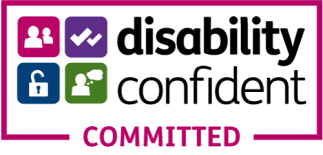 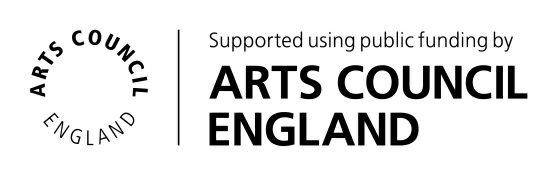 FemaleMaleNon-BinaryPrefer not to sayOther: Please describe here Please describe here YesNoPrefer not to sayPrefer Not to SayASIAN / BRITISH ASIANASIAN / BRITISH ASIANASIAN / BRITISH ASIANASIAN / BRITISH ASIANASIAN / BRITISH ASIANASIAN / BRITISH ASIANIndianBangladeshiAny other Asian backgroundPakistaniChineseBLACK / BLACK BRITISHBLACK / BLACK BRITISHBLACK / BLACK BRITISHBLACK / BLACK BRITISHBLACK / BLACK BRITISHBLACK / BLACK BRITISHAfricanCaribbeanAny other black backgroundMIXED MIXED MIXED MIXED MIXED MIXED Black Caribbean & WhiteBlack African & White Asian & WhiteAny other mixed backgroundWHITEWHITEWHITEWHITEWHITEWHITEBritishGypsy or Irish TravellerIrishAny other white backgroundOTHEROTHEROTHEROTHEROTHEROTHERArabLatin AmericanAny other ethnic groupVisual Impairment/BlindMental HealthNot disabledHearing Impairment/DeafInvisible DisabilitiesPrefer Not to SayPhysical ImpairmentCognitive or Learning DisabilitiesLong-term health conditionOtherPlease describe here Please describe here Please describe here Please describe here YesNoPrefer not to say0-1920-3435-4950-6465+Prefer not to say BisexualGay manLesbian / gay womanHeterosexual / straightQueerPrefer not to say        Other:Please describe here Please describe here Please describe here Please describe here Long-term unemployed, for more than a yearRoutine Manual and Service Occupatione.g., driver, cleaner, porter, packer, labourer, bar / waiting staffClerical / Intermediate Occupation e.g., secretary, call centre, nursery nurseShort-term unemployed, for a year or lessSemi-Routine Manual and Service Occupatione.g., postal worker, machine operative, security guard, farm worker, receptionist, catering assistant.Modern Professional Occupatione.g., teacher, nurse, social worker, actor, musician, police officer.Traditional professional occupatione.g., solicitor, accountant, doctor, engineerTechnical and Craft Occupation e.g., mechanic, plumber, printer, gardener, train driverRetiredMiddle or Junior Manager e.g., office manager, retail manager, bank manager, publicanSenior Manager / Administrator e.g., chief executive, finance managerNot applicablePrefer not to sayOther – please specify:Don’t knowArts JobsGuardian JobsCreative AccessWebsiteWord of MouthFriend or relativeSocial MediaOther: 